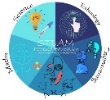                                                      Final Multiplier event-survey report                                                                       28th June 2023       In June 26th 2023 Bulgarian organisation Kaanland EOOD, Razgrad organized a Final Multipler event to report and disseminate the projects results and annonce the successful end of the project. The manager of the project Mrs Ayten Kyazimova and the contact person Ilina Ivanova invited teachers from primary and secondary schools in the town of Razgrad, principals of schools, representatives of institutions, students, also parents. The students who took part in the Mobilities presented to the guests their experience and emotions of the meetings with their peers abroad. 50 participants were surveyed and results were analysed.         Asked “Did the organizers explain the aims of the project “STEAM POWERED EDUCATION” well?”40 participants have answered “Yes, very well”. 10 of them have shared “To some extent”. None have chosen “I wasn’t introduced very well” or  “I wasn’t interested”. To the question “Were you interested in the implemented activities of the project STEAM-POWERED EDUCATION?” 45 out of 50 have answered “Yes, a lot”, 4- “To some extent”, 1-“I couldn’t understand very well”. Asked whether they would like them, their children or grandchildren take part in Erasmus + project 45 participants out of 50 have answered “Yes, a lot”, 4 participants have answered “I should think about” and 1- “I am not sure”. None has chosen “Definitely not”.To the question “Do you think that taking part in an Erasmus + project would influence positively your professional development?” 47 participants have answered “Yes”, 3-“To some extent”, none has chosen “I am not sure” and “I don’t think so”. To the question “Did the organizers of the event present well the project results? “ 50 out of 50 have answered “Yes”. Asked whether they are satisfied of the event organization  50 participants have shared they are extremely satisfied and thankful to be invited, they were given useful materials and have wished success in the future.Date: 31st June, 2023                                                                  Prepared by: Ayten KyazimovaRazgrad, Bulgaria                                                                                                                  „This publication is produced with the financial support of the European Commission. Its content is the sole responsibility of Kaanland EOOD, Razgrad , Bulgaria and does not reflect the views of the European Commission.“                          Обратна връзка от Финално Мултипликаторното събитие                                                            26.06.2023 г.   На 26 юни 2023 г. българската организация Каанланд ЕООД, Разград организира финално мултипликаторно събитие за отчитане и разпространение на резултатите на проект “STEAM POWERED EDUCATION” и обяви успешния му край. Ръководителят на проекта г-жа Айтен Кязимова и лицето за контакт Илина Иванова поканиха учители от основни и средни училища в гр. Разград, директори на училища, представители на институции, ученици, както и родители. Учениците, участвали в Мобилностите представиха на гостите своя опит и емоции от срещите с техните връстници в чужбина. Бяха анкетирани 50 участници и резултатите бяха анализирани.   На въпроса „Организаторите обясниха ли ясно целите на проект “STEAM POWERED EDUCATION”? 40 участници са отговорили „Да, много добре“. 10 от тях са споделили „До известна степен“. Никой не е избрал „Не ми стана ясно много добре“ или „Не се заинтригувах“. На въпроса „Заинтересувахте ли се от реализираните дейности по проект “STEAM POWERED EDUCATION” 45 от 50 са отговорили с „Да, много“, 4- „До известна степен“, 1- „Не можах да разбера много добре“.На въпроса дали биха искали те, техните деца или внуци да участват в проект Еразъм +, 45 участници от 50 са отговорили „Да, много“, 4 участници са отговорили „Трябва да помисля“ и 1- „Не съм сигурен“ . Никой не е избрал „Категорично не“. На въпроса „Смятате ли, че участието в проект по Еразъм + би повлияло положително на професионалното Ви развитие?“ 47 участници са отговорили с „Да“, 3- „До известна степен“, нито един не е избрал „Не съм сигурен“ и „Не мисля така“. На въпроса „Добре ли представиха организаторите на събитието резултатите от проекта? “ 50 от 50 са отговорили с „Да”. Запитани дали са доволни от организацията на събитието, 50 участници са споделили, че са изключително доволни и благодарни за поканата, раздадени са им полезни материали и са пожелали успех на организацията в бъдеще.Дата: 31. 06. 2023 год.                                                                                      Изготвен от: Айтен КязимоваРазград, България                                                                                                                      /координатор/„Тази публикация е създадена с финансовата подкрепа на Европейската Комисия. Тя отразява само личните виждания на Каанланд ЕООД, Разград, България и от Комисията не може да бъде потърсена отговорност за съдържащата се в нея информация.“